Arcor promueve hábitos de vida saludable en LujánComo parte de la Política de Sustentabilidad de Grupo Arcor y en el marco del programa educativo “Aprendiendo a Disfrutar”, se presentó en Luján la comedia infantil “El maravilloso mundo de los alimentos” con el objetivo de promover hábitos de vida saludable en la niñez.Luján, septiembre de 2018- Grupo Arcor y Fundación Arcor presentó en Luján la obra “El maravilloso mundo de los alimentos”, a cargo de la Asociación Civil Supersaludable. Se trata de una comedia teatral infantil que tiene como objetivo sensibilizar sobre la importancia de tener una alimentación equilibrada poniendo en valor el aporte de cada alimento y la promoción de la vida activa.La obra se presentó con 6 funciones el 3 y 4 de septiembre en el Teatro Municipal Trinidad Guevara. Participaron 2.100 personas de la comunidad y escuelas primarias de la localidad. Estuvieron presentes en la Función de Gala, autoridades locales del Ministerio de Educación de la Provincia, autoridades de la Municipalidad de Luján, Comité de Relaciones con la Comunidad de Cartocor y autoridades y miembros de Grupo Arcor y Fundación Arcor.Esta propuesta se enmarca en “Aprendiendo a Disfrutar”, una iniciativa de inversión social que Grupo Arcor y Fundación Arcor llevan adelante para promover hábitos de vida saludables en la niñez. El programa, que este año realiza su primera edición en la ciudad de Luján, prevé diferentes modos de intervención: apoyo de proyectos educativos, formación docente y acciones de sensibilización vinculados a la temática.“Aprendiendo a Disfrutar” se propone contribuir a que niños y niñas puedan tener una alimentación equilibrada y emocionalmente placentera que, combinada con actividades físicas imprescindibles para el ser humano, les permitan vivir vidas más saludables.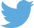 @arcorprensa_ar   Contacto de Prensa- Lawson Comunicación y EstrategiaLaura Coll | lcoll@lawsonnet.com | 3517666037Lucía Reig | lreig@lawsonnet.com | 3512089021Web Arcor Argentina - Comunicados:  http://www.arcor.com.ar/Comunicados_ES.aspxSobre Grupo Arcor: Arcor es la empresa productora de alimentos N° 1 de la Argentina. Es el principal productor mundial de caramelos duros y el exportador N° 1 de golosinas de Argentina, Brasil, Chile y Perú. Posee 47 plantas industriales (37 en la Argentina, 5 en Brasil, 3 en Chile, 1 en México y 1 en Perú). En 2005, conformó Bagley Latinoamérica en sociedad con el Grupo Danone para los negocios de galletas, alfajores y cereales, convirtiéndose en una de las empresas líderes de la región. Grupo Arcor cuenta con un volumen de producción de 3 millones de kilogramos diarios y llega con su marca a más de 120 países de todo el mundo. En la actualidad, Arcor emplea 21.000 personas y su facturación en 2017 fue de 3.100 millones de dólares.